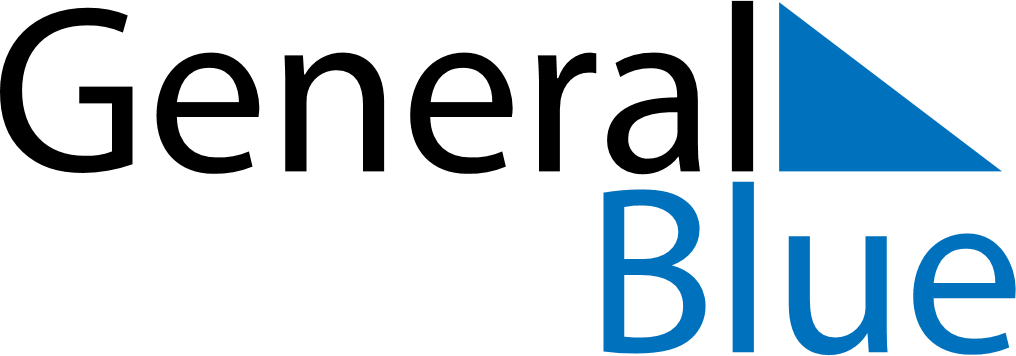 February 2024February 2024February 2024February 2024February 2024February 2024Insjon, Vaesterbotten, SwedenInsjon, Vaesterbotten, SwedenInsjon, Vaesterbotten, SwedenInsjon, Vaesterbotten, SwedenInsjon, Vaesterbotten, SwedenInsjon, Vaesterbotten, SwedenSunday Monday Tuesday Wednesday Thursday Friday Saturday 1 2 3 Sunrise: 8:35 AM Sunset: 3:31 PM Daylight: 6 hours and 56 minutes. Sunrise: 8:32 AM Sunset: 3:35 PM Daylight: 7 hours and 2 minutes. Sunrise: 8:29 AM Sunset: 3:38 PM Daylight: 7 hours and 9 minutes. 4 5 6 7 8 9 10 Sunrise: 8:25 AM Sunset: 3:41 PM Daylight: 7 hours and 15 minutes. Sunrise: 8:22 AM Sunset: 3:45 PM Daylight: 7 hours and 22 minutes. Sunrise: 8:19 AM Sunset: 3:48 PM Daylight: 7 hours and 29 minutes. Sunrise: 8:16 AM Sunset: 3:52 PM Daylight: 7 hours and 35 minutes. Sunrise: 8:13 AM Sunset: 3:55 PM Daylight: 7 hours and 42 minutes. Sunrise: 8:09 AM Sunset: 3:58 PM Daylight: 7 hours and 48 minutes. Sunrise: 8:06 AM Sunset: 4:02 PM Daylight: 7 hours and 55 minutes. 11 12 13 14 15 16 17 Sunrise: 8:03 AM Sunset: 4:05 PM Daylight: 8 hours and 2 minutes. Sunrise: 7:59 AM Sunset: 4:08 PM Daylight: 8 hours and 8 minutes. Sunrise: 7:56 AM Sunset: 4:12 PM Daylight: 8 hours and 15 minutes. Sunrise: 7:53 AM Sunset: 4:15 PM Daylight: 8 hours and 22 minutes. Sunrise: 7:49 AM Sunset: 4:18 PM Daylight: 8 hours and 28 minutes. Sunrise: 7:46 AM Sunset: 4:21 PM Daylight: 8 hours and 35 minutes. Sunrise: 7:43 AM Sunset: 4:25 PM Daylight: 8 hours and 42 minutes. 18 19 20 21 22 23 24 Sunrise: 7:39 AM Sunset: 4:28 PM Daylight: 8 hours and 48 minutes. Sunrise: 7:36 AM Sunset: 4:31 PM Daylight: 8 hours and 55 minutes. Sunrise: 7:32 AM Sunset: 4:35 PM Daylight: 9 hours and 2 minutes. Sunrise: 7:29 AM Sunset: 4:38 PM Daylight: 9 hours and 8 minutes. Sunrise: 7:25 AM Sunset: 4:41 PM Daylight: 9 hours and 15 minutes. Sunrise: 7:22 AM Sunset: 4:44 PM Daylight: 9 hours and 22 minutes. Sunrise: 7:18 AM Sunset: 4:47 PM Daylight: 9 hours and 28 minutes. 25 26 27 28 29 Sunrise: 7:15 AM Sunset: 4:51 PM Daylight: 9 hours and 35 minutes. Sunrise: 7:11 AM Sunset: 4:54 PM Daylight: 9 hours and 42 minutes. Sunrise: 7:08 AM Sunset: 4:57 PM Daylight: 9 hours and 48 minutes. Sunrise: 7:04 AM Sunset: 5:00 PM Daylight: 9 hours and 55 minutes. Sunrise: 7:01 AM Sunset: 5:03 PM Daylight: 10 hours and 2 minutes. 